         IN COLLABORAZIONE       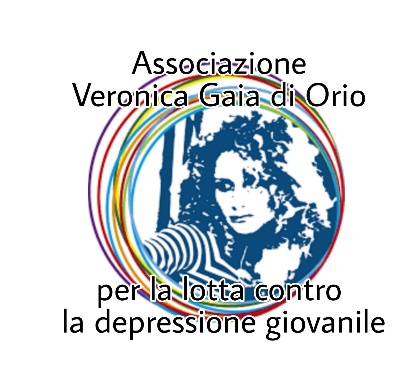 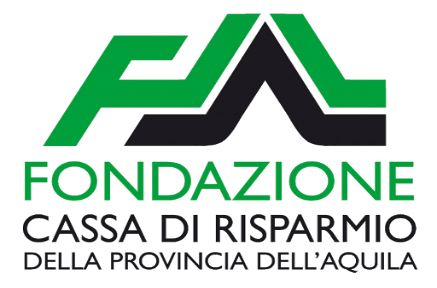 DOMANDA DI ISCRIZIONECONCORSO “VIVI LA VITA”lL/La sottoscritto/a……………………………………………………………………………………………….……………………………….. Nato/a a .................…………………………………………………………………………. il …………………………....…………......... residente in via.......................……………......…………………………………………..………………….. cap……………………., recapito telefonico…………………………………………………. e-mail…………………………………………………………………………. In qualità di genitore/ tutore esercente la potestà genitoriale di: …………………………………………………………………………………… di anni…………………… Con la firma della presente dichiara di:aver preso visione del regolamento del 1° CONCORSO “VIVI LA VITA”  e accettare tutti i termini e le condizioni ivi indicatiacconsentire alla partecipazione di mio/a figlio/a al CONCORSO presentando il seguente tipo di lavoro………………………………………………………………………………………………………………………………………………………….Luogo e data Firma del genitore ………………………… ………………………………………NEL CASO DI VIDEO O IMMAGINI CHE RITRAGGANO IL MINORE Concedo la liberatoria per l’utilizzo gratuito delle immagini di mio/a figlio/a ………………………………………………………………… di anni………………………….. In contesti che non ne pregiudichino la sua dignità personale. Luogo e data Firma del genitore ………………………… ………………………………………I dati forniti verranno trattati dal titolare Associazione Veronica Gaia con sede in L’Aquila Viale Duca degli Abruzzi 15/17, nel rispetto del GDPR 679/2016